Миронова Марина Николаевна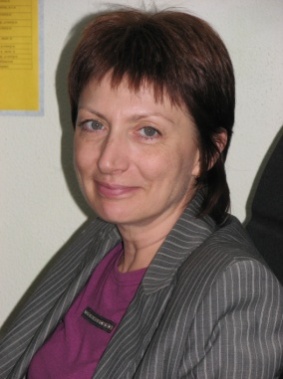 Миронова М.Н. в . окончила географический факультет МГУ им. М.В. Ломоносова по специальности "экономическая география" работала в научной лаборатории факультета до . В . защитила кандидатскую диссертацию по теме «Территориальная организация местной промышленности Московской области» на кафедре экономической и социальной географии СССР в МГУ им. М.В. Ломоносова. Преподает в ВУЗах с .: в  1984-91 гг. на подготовительном факультете для иностранных граждан МГУ им. М.В. Ломоносова, в 1991-99 гг. на кафедре экономической географии Московского Государственного Открытого Педагогического Университета, в 1999-2003 гг. – зав. кафедрой экономической географии и социальной экологии Московского Городского Педагогического Университета. В 2003-2005 гг. являлась начальником сводного аналитического отдела региональной экономики Министерства экономического развития и торговли РФ.С . работает доцентом на  кафедры региональной экономики и географии экономического факультета РУДН. Читает курсы: «Региональная экономика и управление» (для  бакалавров по направлениям «Экономика», «Финансы и кредит», «Менеджмент» и «Маркетинг» и на вечернем отделении экономического факультета), «Экономика природопользования» (для бакалавров специальностей «Экономика» и «Бухучет»), курс «Экономическая география» (для студентов дневного и вечернего отделений экономического факультета, Института Мировой экономики и бизнеса) и спецкурс «Предпринимательский климат регионов России» (для обучающихся по специальностям «Экономика, «Менеджмент» и «Маркетинг»).В 1999-2004 гг. – член Экспертного Совета при Минобразования России. В 2004 гг. обучалась на курсах обучения «Методы государственного участия в формировании политики регионального развития» по Программе Тасис в РФ, в . в Университете Пенсильвании (University of Pennsylvania, USA) участвовала в тренинге по региональному макроэкономическому прогнозированию (Программа «Global Insight»). В . проходила стажировку  «Информационные технологии в учебном процессе», в . обучалась по программе ДПО «Экономически успешная реализация программ дополнительного профессионального образования в условиях финансового кризиса: опыт, методики и перспективы в Российском университете дружбы народов.  М.Н.Миронова – автор более 75 научных и учебно-методических публикаций, в том числе научных статей по проблемам регионального развития экономики России и географического образования, учебных программ и пособий для вузов: «Практикум по экономической и социальной географии России и стран нового зарубежья» (1998), «Общественная география России» (2003, в соавторстве), Семинары по курсу «Экономика региона» (2007), «Зарубежная Азия. Австралия и Океания» (2007, в соавторстве), «Практикум по курсу Региональная экономика и управление» (2008), «Экономика природопользования: семинары по курсу» (2008, в соавторстве),  «Экономическая, социальная и политическая география: практикум по курсу» (2008). Научные интересы связаны с изучением территориальной организации промышленности России, проблем регионального развития и управления, экономики природопользования и вопросов высшего образования. E-mail: mirmar@yandex.ru